			  	 P1 Parent Newsletter – Spring Term 2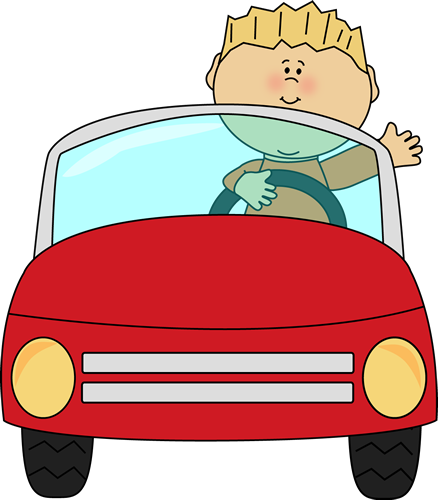 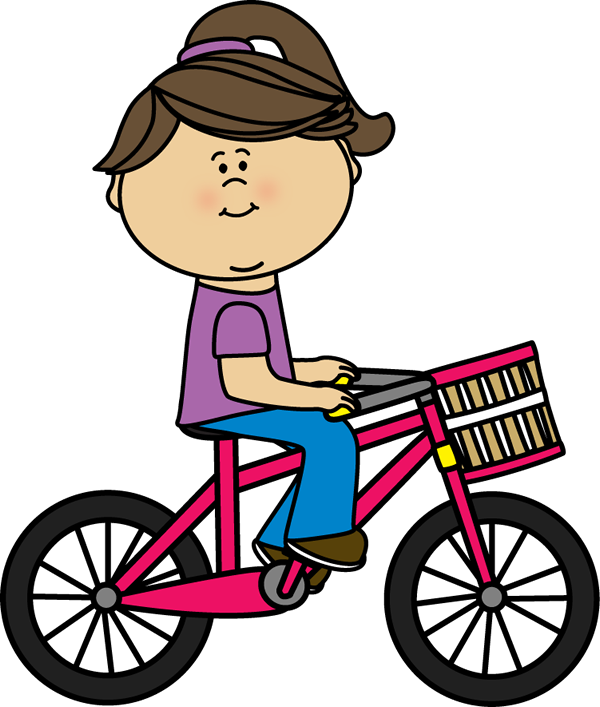 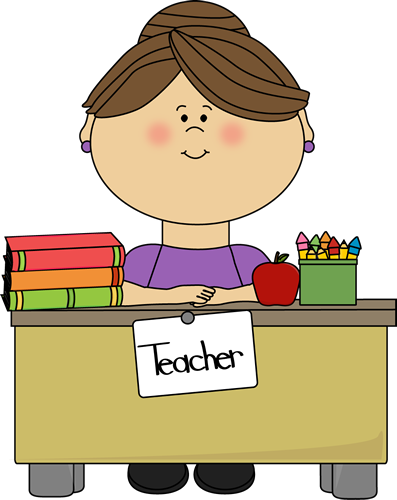 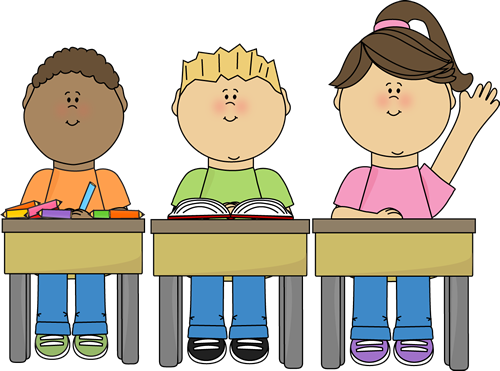 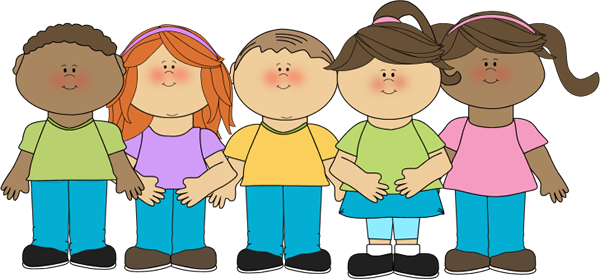 